桃園市110學年度永平工商高級中等學校公開授課活動-教學活動設計單(授課教師填寫)桃園市110學年度永平工商高級中等學校公開授課活動-照片(觀課教師請學生協助拍攝,需有觀課教師在照片內)桃園市110學年度永平工商高級中等學校教師公開授課活動-自評表(授課教師填寫)桃園市109學年度永平工商高級中等學校教師公開授課活動-觀課紀錄表(觀課者填寫)備註：一、請各位老師自行選填一週次進行公開授課(3/7~4/8) ，每位老師1場教學，至少1場觀摩他人。二、授課教師要填寫【附錄-2】教學活動設計單（電子檔）、【附錄-4】公開授課自評表；觀課教師要填寫【附錄-3】公開授課活動照片、【附錄-5】觀課紀錄表給授課教師，由授課教師彙整成一份資料上傳至教師教學歷程平台。以上各種表件如下。三、教學活動設計請於教學前兩週，回傳電子檔給實研組，並上傳至歷程平台。四、於4/29前上傳觀課資料至教師教學歷程平台。授課教師張嘉云學習目標使學生具備各項基本飲料調製實務操作技能，包含咖啡、茶、果汁、冰沙及水果切盤等，期許學生未來能勝任吧檯實務操作工作。使學生具備各項基本飲料調製實務操作技能，包含咖啡、茶、果汁、冰沙及水果切盤等，期許學生未來能勝任吧檯實務操作工作。使學生具備各項基本飲料調製實務操作技能，包含咖啡、茶、果汁、冰沙及水果切盤等，期許學生未來能勝任吧檯實務操作工作。教學班級觀光一甲學習目標使學生具備各項基本飲料調製實務操作技能，包含咖啡、茶、果汁、冰沙及水果切盤等，期許學生未來能勝任吧檯實務操作工作。使學生具備各項基本飲料調製實務操作技能，包含咖啡、茶、果汁、冰沙及水果切盤等，期許學生未來能勝任吧檯實務操作工作。使學生具備各項基本飲料調製實務操作技能，包含咖啡、茶、果汁、冰沙及水果切盤等，期許學生未來能勝任吧檯實務操作工作。教學領域蘇打房實務學生先備經驗或教材分析1.學生已了解飲料的相關知識。2.學生已學習飲料調製的基本技能。1.學生已了解飲料的相關知識。2.學生已學習飲料調製的基本技能。1.學生已了解飲料的相關知識。2.學生已學習飲料調製的基本技能。教學單元飲料調製學生先備經驗或教材分析1.學生已了解飲料的相關知識。2.學生已學習飲料調製的基本技能。1.學生已了解飲料的相關知識。2.學生已學習飲料調製的基本技能。1.學生已了解飲料的相關知識。2.學生已學習飲料調製的基本技能。教材來源自編教材學生先備經驗或教材分析1.學生已了解飲料的相關知識。2.學生已學習飲料調製的基本技能。1.學生已了解飲料的相關知識。2.學生已學習飲料調製的基本技能。1.學生已了解飲料的相關知識。2.學生已學習飲料調製的基本技能。教學日期111年3月8日第三節學生先備經驗或教材分析1.學生已了解飲料的相關知識。2.學生已學習飲料調製的基本技能。1.學生已了解飲料的相關知識。2.學生已學習飲料調製的基本技能。1.學生已了解飲料的相關知識。2.學生已學習飲料調製的基本技能。教學活動教學活動教學活動教學活動時間評量方式【活動準備】1.準備教學內容及蒐集相關資料。2.編寫教案。【上課規則說明】1.點名。2.介紹今天上課主題及內容。【引起動機】1.利用各式潮流飲品的照片，吸引學生注意。2.詢問學生在日常生活中是否有喝過好喝或特別的飲料，來引發學生學習興趣。【教學活動】1.說明吧檯準備作業應注意事項。2.介紹飲料調製過程所需使用之器具。3.講解飲料調製的步驟及方法。4.教師親自示範操作流程。5.學生分組實作練習。【成品評鑑與善後】1.教師說明評分規則。2.獎勵成品完成度高的學生。3.善後清潔整理。【活動準備】1.準備教學內容及蒐集相關資料。2.編寫教案。【上課規則說明】1.點名。2.介紹今天上課主題及內容。【引起動機】1.利用各式潮流飲品的照片，吸引學生注意。2.詢問學生在日常生活中是否有喝過好喝或特別的飲料，來引發學生學習興趣。【教學活動】1.說明吧檯準備作業應注意事項。2.介紹飲料調製過程所需使用之器具。3.講解飲料調製的步驟及方法。4.教師親自示範操作流程。5.學生分組實作練習。【成品評鑑與善後】1.教師說明評分規則。2.獎勵成品完成度高的學生。3.善後清潔整理。【活動準備】1.準備教學內容及蒐集相關資料。2.編寫教案。【上課規則說明】1.點名。2.介紹今天上課主題及內容。【引起動機】1.利用各式潮流飲品的照片，吸引學生注意。2.詢問學生在日常生活中是否有喝過好喝或特別的飲料，來引發學生學習興趣。【教學活動】1.說明吧檯準備作業應注意事項。2.介紹飲料調製過程所需使用之器具。3.講解飲料調製的步驟及方法。4.教師親自示範操作流程。5.學生分組實作練習。【成品評鑑與善後】1.教師說明評分規則。2.獎勵成品完成度高的學生。3.善後清潔整理。【活動準備】1.準備教學內容及蒐集相關資料。2.編寫教案。【上課規則說明】1.點名。2.介紹今天上課主題及內容。【引起動機】1.利用各式潮流飲品的照片，吸引學生注意。2.詢問學生在日常生活中是否有喝過好喝或特別的飲料，來引發學生學習興趣。【教學活動】1.說明吧檯準備作業應注意事項。2.介紹飲料調製過程所需使用之器具。3.講解飲料調製的步驟及方法。4.教師親自示範操作流程。5.學生分組實作練習。【成品評鑑與善後】1.教師說明評分規則。2.獎勵成品完成度高的學生。3.善後清潔整理。5分鐘5分鐘30分鐘10分鐘口頭測驗實作評量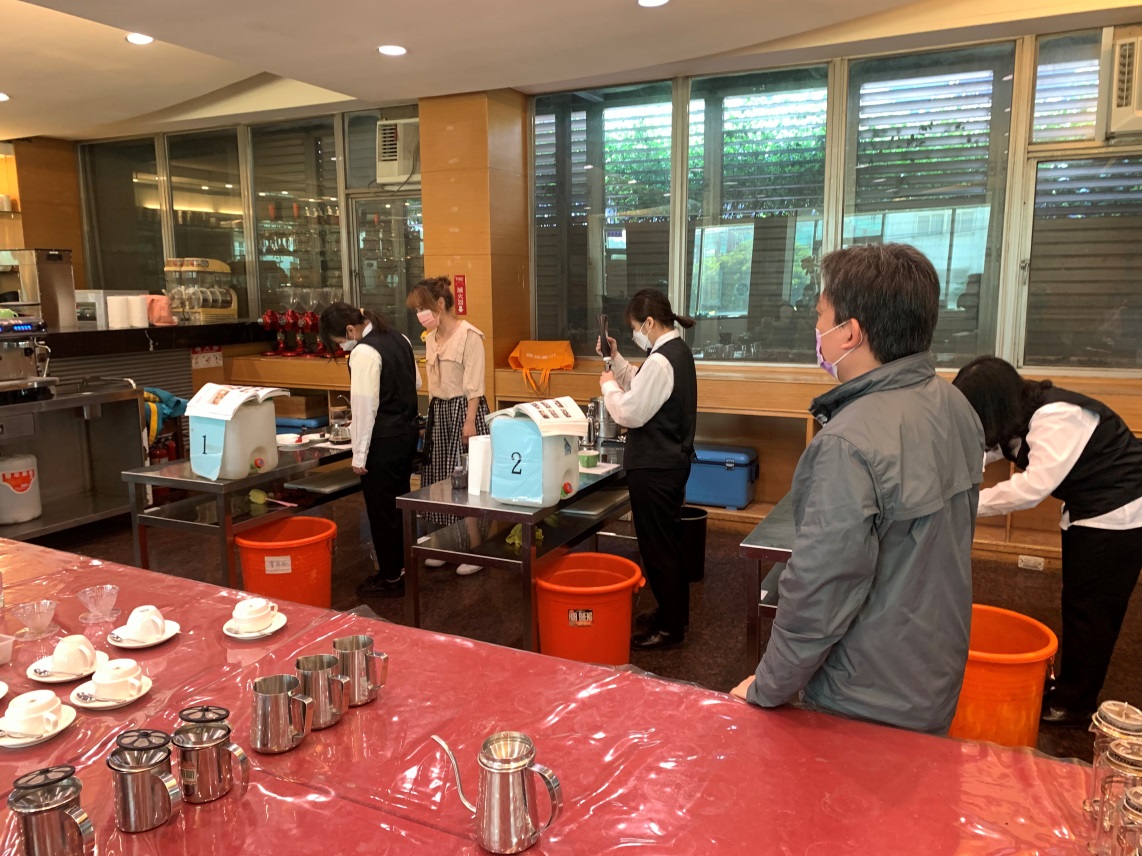 活動：公開授課         日期：111年3月8日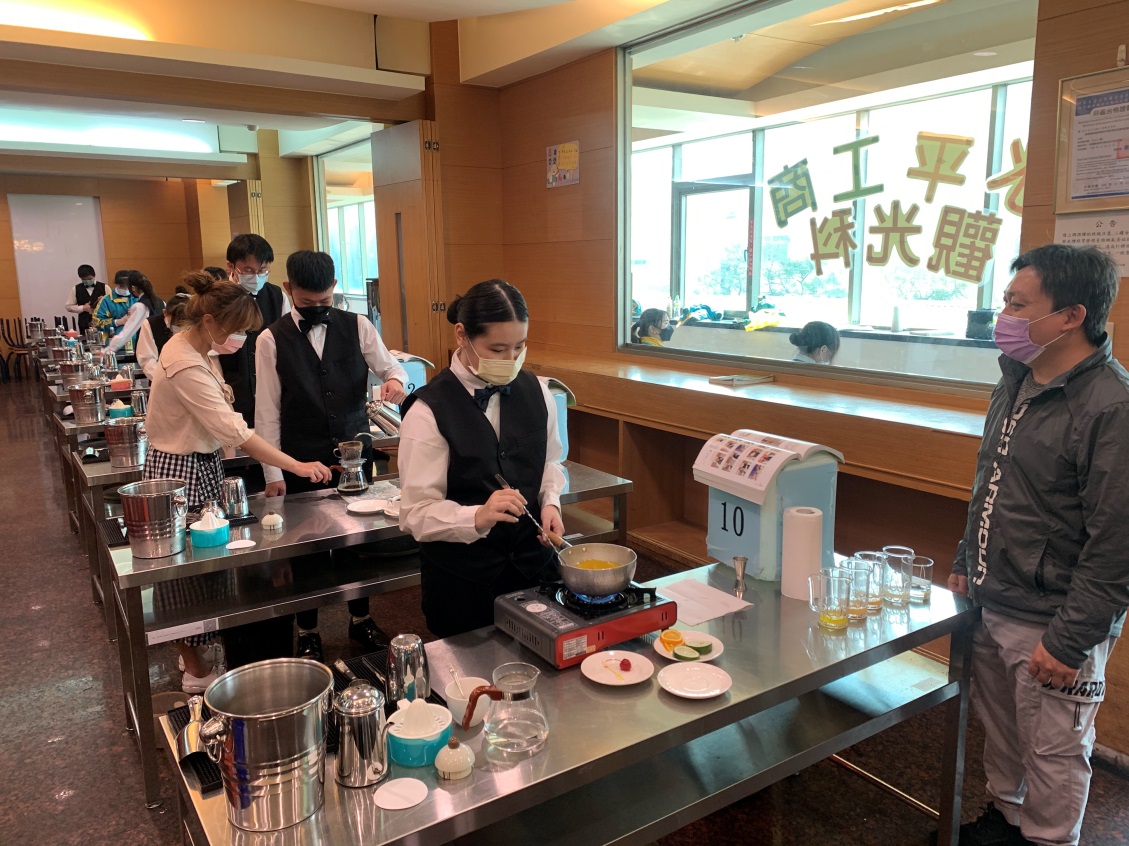 活動：教室觀察         日期：111年3月8日授課教師張嘉云教學班級觀光一甲教學領域教學單元蘇打房實務蘇打房實務蘇打房實務教學內容飲料調製飲料調製飲料調製實際教學內容簡述教學活動學生表現學生表現實際教學內容簡述1.利用市面上最新潮流飲品，吸引學生注意。2.說明吧檯準備作業應注意事項及飲料調製所需之器具。3.講解飲料調製的步驟及方法。4.示範飲料調製流程及步驟。5.學生分組實作練習。6.教師評鑑學生成品評鑑。7.善後清潔整理。1.學生皆穿著標準實習服。2.90%以上學生認真聽講。3.85%以上學生能獨立操作練習。1.學生皆穿著標準實習服。2.90%以上學生認真聽講。3.85%以上學生能獨立操作練習。學習目標達成情形90%以上學生具備各項基本飲料調製實務操作技能。90%以上學生具備各項基本飲料調製實務操作技能。90%以上學生具備各項基本飲料調製實務操作技能。自我省思1.善用多元教學方法與技巧，幫助學生學習。2.依據夥伴、學生或家長回饋進行省思，了解自己教學的優、缺點。3.培養學生具備專業知識、技能與創意能力，提高專業證照取得比率。1.善用多元教學方法與技巧，幫助學生學習。2.依據夥伴、學生或家長回饋進行省思，了解自己教學的優、缺點。3.培養學生具備專業知識、技能與創意能力，提高專業證照取得比率。1.善用多元教學方法與技巧，幫助學生學習。2.依據夥伴、學生或家長回饋進行省思，了解自己教學的優、缺點。3.培養學生具備專業知識、技能與創意能力，提高專業證照取得比率。同儕回饋後心得1.示範教學後可設計情境引導學生思考與討論。2.學生分組實作時可適時提問，以了解學生學習情形，提升教學成效。3.完成每個學習活動後，應適時檢視各組學生的學習情形。1.示範教學後可設計情境引導學生思考與討論。2.學生分組實作時可適時提問，以了解學生學習情形，提升教學成效。3.完成每個學習活動後，應適時檢視各組學生的學習情形。1.示範教學後可設計情境引導學生思考與討論。2.學生分組實作時可適時提問，以了解學生學習情形，提升教學成效。3.完成每個學習活動後，應適時檢視各組學生的學習情形。觀課教師施振豪觀課日期111年3月8日教學班級觀光一甲觀光一甲觀光一甲教學領域教學單元蘇打房實務蘇打房實務蘇打房實務教學內容飲料調製飲料調製飲料調製教學觀察教學活動學生表現學生表現教學觀察1.能利用潮流飲品引起學生學習動機。2.說明吧檯準備作業應注意事項及飲料調製所需之器具。3.講解飲料調製的步驟及方法。4.示範飲料調製流程及步驟。5.學生分組實作練習。6.教師評鑑學生成品評鑑。7.善後清潔整理。1.學生皆攜帶課本並穿著標準實習服。2.學生皆能準時至實習教室上課。3.90%以上學生能完成教師交待作業。4.85%以上學生認真聽講。1.學生皆攜帶課本並穿著標準實習服。2.學生皆能準時至實習教室上課。3.90%以上學生能完成教師交待作業。4.85%以上學生認真聽講。優點1.具備良好教學態度及高度教學熱忱。2.有效連結學生的新舊知識。3.清楚講解重要概念及技能。4.提供學生適當的實作或練習。1.具備良好教學態度及高度教學熱忱。2.有效連結學生的新舊知識。3.清楚講解重要概念及技能。4.提供學生適當的實作或練習。1.具備良好教學態度及高度教學熱忱。2.有效連結學生的新舊知識。3.清楚講解重要概念及技能。4.提供學生適當的實作或練習。回饋1.教學過程中，可適時檢視學生學習情形。2.應用教育新知創新教學。1.教學過程中，可適時檢視學生學習情形。2.應用教育新知創新教學。1.教學過程中，可適時檢視學生學習情形。2.應用教育新知創新教學。觀課省思1.依據既定的教學目標、教材性質和學生程度，規劃適切的教學活動和進度。2.瞭解如何規劃與設計教學課程，如何判斷選用合適的學習模式，如何教學生導學習技巧，以及如何評估實施成效。1.依據既定的教學目標、教材性質和學生程度，規劃適切的教學活動和進度。2.瞭解如何規劃與設計教學課程，如何判斷選用合適的學習模式，如何教學生導學習技巧，以及如何評估實施成效。1.依據既定的教學目標、教材性質和學生程度，規劃適切的教學活動和進度。2.瞭解如何規劃與設計教學課程，如何判斷選用合適的學習模式，如何教學生導學習技巧，以及如何評估實施成效。